PNI-analyse, Barbecue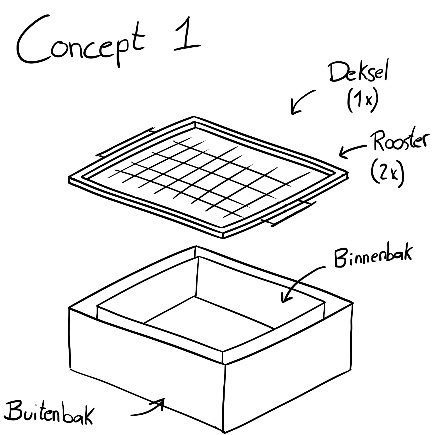 Concept 1
Vervoer:
+) Stabiele vorm
+) Omvalgevaar klein
+) Deksel om geur tegen te houden
+) Deksel om auto schoon te houden als het toch omvalt
+) Buitenbak om bekleding van auto niet te laten verbranden
+) Gebruikte kolen kunnen erin blijven
-) Veel losse onderdelen (roosters, deksel, bakken)
+-) Redelijk schoon te makenGebruik:
+) Dubbel rooster, dus makkelijk alles in 1x om te draaien
+) Deksel om warmte binnen te houden
+) Deksel om rook niet te laten verspreiden
+) Te gebruiken om te picknicken/hurk hoogte
+) Temperatuur buitenbak niet heet, verbrand jezelf minder snel
+) Blijft stabiel staan
+) Hoeft niet ter plekke schoon gemaakt te worden
+) Deksel heeft ook functie als bakplaat (voor vis, groentes etc.)
-) Lage barbecue
-) Barbecue voor max 4-5 personen
-) Gelijk omdraaien alleen mogelijk met zelfde dikte vleesConcept 2
Vervoer:
+) Stabiele vorm
+) Omvalgevaar klein
+) Weinig onderdelen
+-) Deksel niet inbegrepen, maar wel mogelijk)
-) Geen isolatie (geen binnen- en buitenbak)
-) Kunt de gebruikte kolen nergens kwijt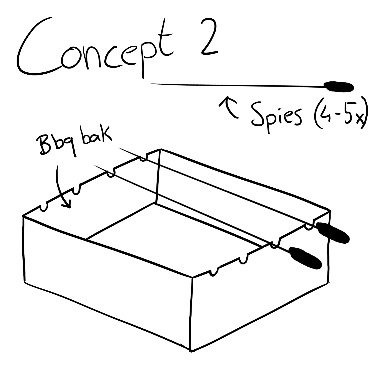 Gebruik:
+) Spiesjes, dus makkelijk om te draaien
+) Te gebruiken om te picknicken/hurk hoogte
+) Blijft stabiel staan
+) Ook mogelijk voor marshmallows en ander eten
+) Makkelijk schoon te maken
-) Lage barbecue
-) Barbecue voor max 4-5 personen
-) Vlees alleen op spies mogelijk, enkele soorten vlees vallen af.
-) Bak moet ter plekke schoon gemaakt worden en afgekoeld zijn.Concept 3
Vervoer:
+) Stabiele vorm (wanneer dicht)
+) Omvalgevaar klein
+) Deksel om geur tegen te houden
+) Deksel om auto schoon te houden als het toch omvalt
+) Weinig losse onderdelen
+) Kan veel extra’s in meegenomen worden
+) Gebruikte kolen kunnen erin blijven
+) Een vast geheel (weinig losse onderdelen)
-) Geen isolatie (geen binnen- en buitenbak)
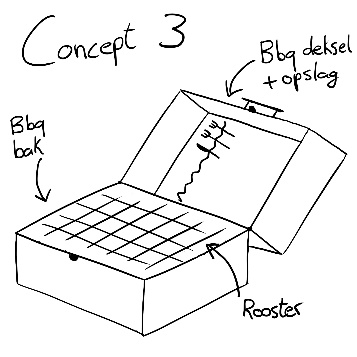 Gebruik:
+) Deksel om warmte binnen te houden
+) Deksel om rook niet te laten verspreiden
+) Te gebruiken om te picknicken/hurk hoogte
+) Blijft stabiel staan
+) Hoeft niet ter plekke schoon gemaakt te worden
+) Makkelijk schoon te maken
-) Lage barbecue
-) Barbecue voor max 4-5 personen
-) Alles moet apart omgedraaid worden
-) Geen buitenbak of isolatie
-) Bak moet ter plekke schoon gemaakt worden en afgekoeld zijn.Resultaat:Vervoer (+)Vervoer (-)Gebruik (+)Gebruik (-)TotaalConcept 1+6,5-1,5+8-3+10Concept 2+4,5-2,5+5-4+3Concept 3+8-1+6-5+8